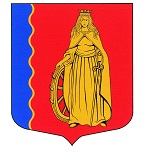 МУНИЦИПАЛЬНОЕ ОБРАЗОВАНИЕ«МУРИНСКОЕ ГОРОДСКОЕ ПОСЕЛЕНИЕ»ВСЕВОЛОЖСКОГО МУНИЦИПАЛЬНОГО РАЙОНАЛЕНИНГРАДСКОЙ ОБЛАСТИАДМИНИСТРАЦИЯПОСТАНОВЛЕНИЕ 01.06.2023                                                                                              № 229  г. МуриноВ соответствии с Федеральным законом от 28.12.2009 № 381-ФЗ «Об основах государственного регулирования торговой деятельности в Российской Федерации», Уставом муниципального образования «Муринское городское поселение» Всеволожского муниципального района Ленинградской области, Положением об администрации муниципального образования «Муринское городское поселение» Всеволожского муниципального района Ленинградской области, в целях приведения в соответствие с действующим законодательством РФ, Ленинградской области и нормативными правовыми актами муниципального образования «Муринское городское поселение» администрация муниципального образования «Муринское городское поселение» Всеволожского муниципального района Ленинградской областиПОСТАНОВЛЯЕТ:Утвердить Порядок разработки, предоставления и внесения изменений в схему размещения нестационарных торговых объектов на земельных участках, расположенных на территории муниципального образования «Муринское городское поселение» Всеволожского муниципального района Ленинградской области согласно приложению к настоящему постановлению.Постановление администрации муниципального образования «Муринское городское поселение» Всеволожского муниципального района Ленинградской области от 01.02.2022 № 35 считать утратившим силу.Опубликовать настоящее постановление на официальном сайте администрации муниципального образования «Муринское городское поселение» Всеволожского муниципального района Ленинградской области в информационно-телекоммуникационной сети Интернет www.администрация-мурино.рф.Настоящее постановление вступает в силу со дня его подписания.Контроль над исполнением настоящего постановления возложить на заместителя главы администрации - начальника отдела экономики, УМИ, предпринимательства и потребительского рынка А.В. Опополя.Глава администрации					    																																																																																																																																																						А.Ю. Белов    Приложение к постановлению администрации МО «Муринское городское поселение» Всеволожского муниципального района Ленинградской областиот _________ № ____Порядокразработки, предоставления и внесения изменений в схему размещения нестационарных торговых объектов на территории муниципального образования «Муринское городское поселение» Всеволожского муниципального района Ленинградской области Общие положения1.1. Настоящий порядок разработки, предоставления и внесения изменений в схему размещения нестационарных торговых объектов на территории муниципального образования «Муринское городское поселение» Всеволожского муниципального района Ленинградской (далее по тексту - Порядок) разработан в соответствии с частью 1 статьи 39.36 «Земельного кодекса Российской Федерации» от 25.10.2001 № 136-ФЗ, подпунктом 10 пункта 1 статьи 14 Федерального закона от 06.10.2003 года № 131-ФЗ «Об общих принципах организации местного самоуправления в Российской Федерации», Федеральным законом от 28.12.2009 года № 381-ФЗ «Об основах государственного регулирования торговой деятельности в Российской Федерации»,  Законом Российской Федерации от 7 февраля 1992 года № 2300-1 «О защите прав потребителей», постановлением Правительства Российской Федерации от 29.09.2010 № 772 «Об утверждении Правил включения нестационарных торговых объектов, расположенных на земельных участках, в зданиях, строениях и сооружениях, находящихся в государственной собственности», на основании Приказа Комитета по развитию малого, среднего бизнеса и потребительского рынка Ленинградской области № 25-п от 03.10.2022 года «О порядке разработки и утверждения схем размещения нестационарных торговых объектов на территории муниципальных образований Ленинградской области», Устава муниципального образования «Муринское городское поселение» Всеволожского муниципального района Ленинградской области, и устанавливает правила разработки схемы размещения нестационарных торговых объектов на земельных участках, расположенных на территории муниципального образования «Муринское городское поселение» Всеволожского муниципального района Ленинградской области (далее по тексту – Схема НТО), а также внесения изменений в Схему НТО.1.2. Включение в Схему НТО, расположенных на землях или земельных участках, в зданиях, строениях, сооружениях, находящихся в государственной собственности, осуществляется Уполномоченным органом по согласованию с федеральным органом исполнительной власти или органом исполнительной власти Ленинградской области, осуществляющими полномочия собственника имущества, в порядке, установленном постановлением Правительства Российской Федерации от 29.09.2010 № 772 «Об утверждении Правил включения нестационарных торговых объектов, расположенных на земельных участках, в зданиях, строениях и сооружениях, находящихся в государственной собственности, в схему размещения нестационарных торговых объектов».1.3. В настоящем Порядке применяются термины и определения, установленные ГОСТ Р 51303-2013. «Национальный стандарт Российской Федерации. Торговля. Термины и определения», утвержденном Приказом Федерального агентства по техническому регулированию и метрологии от 28 августа 2013 № 582-ст.1.4. Требования, предусмотренные настоящим Порядком, не распространяются на отношения, связанные с предоставлением мест нестационарной торговли при проведении ярмарочных, праздничных и иных массовых мероприятий, имеющих краткосрочный характер.1.5. Схема НТО разрабатывается в целях обеспечения:. единства требований к организации торговой деятельности при размещении нестационарных торговых объектов на территории муниципального образования;. соблюдения прав и законных интересов лиц, осуществляющих торговую деятельность в нестационарных торговых объектах;. соблюдения прав и законных интересов населения, включая обеспечение безопасности, при размещении нестационарных торговых объектов на территории муниципального образования;. формирования торговой инфраструктуры с учетом типов и специализаций нестационарных торговых объектов;. повышения доступности товаров для населения;. устойчивого развития территорий и достижения нормативов минимальной обеспеченности населения площадью торговых объектов.1.6. Утверждение Схемы НТО, внесение в нее изменений не является основанием для пересмотра мест размещения НТО, строительство, реконструкция или эксплуатация которых были начаты до утверждения Схемы НТО (внесение в нее изменений).2.  Основные термины и определения Нестационарный торговый объект - торговый объект, представляющий собой временное сооружение или временную конструкцию, не связанные прочно с земельным участком вне зависимости от наличия или отсутствия подключения (технологического присоединения) к сетям инженерно-технического обеспечения, в том числе передвижное сооружение. Торговый павильон - нестационарный торговый объект, представляющий собой отдельно стоящее строение (часть строения) или сооружение (часть сооружения) с замкнутым пространством, имеющее торговый зал и рассчитанное на одно или несколько рабочих мест продавцов.Павильон может иметь помещения для хранения товарного запаса. Киоск - нестационарный торговый объект, представляющий собой сооружение без торгового зала с замкнутым пространством, внутри которого оборудовано одно рабочее место продавца и осуществляют хранение товарного запаса. Торговая палатка - нестационарный торговый объект, представляющий собой оснащенную прилавком легковозводимую сборно-разборную конструкцию, образующую внутреннее пространство, не замкнутое со стороны прилавка, предназначенный для размещения одного или нескольких рабочих мест продавцов и товарного запаса на один день торговли. Бахчевой развал - нестационарный торговый объект, представляющий собой специально оборудованную временную конструкцию в виде обособленной открытой площадки или установленной торговой палатки, предназначенный для продажи сезонных бахчевых культур. Елочный базар - нестационарный торговый объект, представляющий собой специально оборудованную временную конструкцию в виде обособленной открытой площадки для новогодней (рождественской) продажи натуральных хвойных деревьев и веток хвойных деревьев. Автомагазин (торговый автофургон, автолавка) - нестационарный торговый объект, представляющий собой автотранспортное или транспортное средство (прицеп, полуприцеп) с размещенным в кузове торговым оборудованием, при условии образования в результате его остановки (или установки) одного или нескольких рабочих мест продавцов, на котором(ых) осуществляют предложение товаров, их отпуск и расчет с покупателями. Общественный туалет нестационарного типа -  инвентарный объект заводского изготовления, объект модульного типа общей площадью основания до 25 кв. м, в том числе с подключением к сетям электроснабжения и организацией оснований с заглублением до 0,4 м, без устройства фундаментов и организации подключения к инженерно-техническим сетям водопровода, канализации, газо-, теплоснабжения. Компенсационное место - альтернативный вариант места размещения НТО. Правила разработки Схемы НТО.  Схема НТО представляет собой разработанный администрацией муниципального образования «Муринское городское поселение» и утвержденный советом депутатов нормативно правовой акт, включающий: текстовую часть (в форме таблицы), содержащую описание существующих НТО и проектных (новых) мест размещения НТО, структурированную по идентификационным номерам, с обязательным указанием места размещения НТО, вида, площади и специализации НТО, периода размещения НТО, лица, осуществляющего торговую деятельность в НТО (за исключением проектных мест), и выполненную по форме согласно приложению 1 к настоящему Порядку. графическую часть - графическое изображение территории муниципального образования, на которое нанесены:- места размещения существующих НТО и их идентификационные номера;- проектные (новые) места размещения НТО (могут располагаться только в границах красных линий с учетом линий градостроительного регулирования) и их идентификационные номера.При разработке Схемы НТО учитываются: нормативы минимальной обеспеченности населения муниципального образования торговыми павильонами и киосками по продаже продовольственных товаров и сельскохозяйственной продукции, продукции общественного питания, печатной продукции и смешанного ассортимента, установленные нормативным актом комитета по развитию малого, среднего бизнеса и потребительского рынка Ленинградской области и муниципального образования; особенности развития торговой деятельности муниципального образования; необходимость размещения не менее чем шестидесяти процентов нестационарных торговых объектов, используемых субъектами малого или среднего предпринимательства, осуществляющими торговую деятельность, а также физическими лицами, не являющимися индивидуальными предпринимателями и применяющими специальный налоговый режим «Налог на профессиональный доход» в течение срока проведения эксперимента, установленного Федеральным законом «О проведении эксперимента по установлению специального налогового режима «Налог на профессиональный доход», от общего количества нестационарных торговых объектов; обеспечение беспрепятственного развития улично-дорожной сети; обеспечение беспрепятственного движения транспорта и пешеходов; специализация нестационарного торгового объекта;  обеспечение соответствия деятельности нестационарных торговых объектов санитарным, экологическим требованиям, правилам продажи отдельных видов товаров, требованиям безопасности для жизни и здоровья людей, в том числе требованиям пожарной безопасности, установленным постановлением Правительства Российской Федерации от 16.09.2020 № 1479 «Об утверждении Правил противопожарного режима в Российской Федерации»; необходимость обеспечения благоустройства и оборудования мест размещения нестационарных торговых объектов, в том числе:- благоустройство площадки для размещения нестационарного торгового объекта и прилегающей территории;- возможность подключения нестационарных торговых объектов к сетям инженерно-технического обеспечения (при необходимости);- удобный подъезд автотранспорта, не создающий помех для прохода пешеходов, заездные карманы;- беспрепятственный проезд пожарного и медицинского транспорта, транспортных средств Министерства Российской Федерации по делам гражданской обороны, чрезвычайным ситуациям и ликвидации последствий стихийных бедствий (МЧС) к существующим зданиям, строениям и сооружениям;ограничения и запреты розничной торговли табачной продукцией, установленные статьей 19 Федерального закона от 23 февраля 2013 года № 15-ФЗ «Об охране здоровья граждан от воздействия окружающего табачного дыма и последствий потребления табака»; требования к розничной продаже алкогольной продукции, установленные статьей 16 Федерального закона от 22 ноября 1995 года № 171-ФЗ «О государственном регулировании производства и оборота этилового спирта, алкогольной и спиртосодержащей продукции и об ограничении потребления (распития) алкогольной продукции». Размещение НТО должно обеспечивать свободное движение пешеходов и доступ потребителей к торговым объектам, в том числе обеспечение безбарьерной среды жизнедеятельности для инвалидов и иных маломобильных групп населения, беспрепятственный подъезд спецтранспорта при чрезвычайных ситуациях. Планировка и конструктивное исполнение нестационарных торговых объектов должны обеспечивать требуемые условия приема, хранения и отпуска товаров в соответствии с ГОСТ Р 54608-2011 «Национальный стандарт Российской Федерации. Услуги торговли. Общие требования к объектам мелкорозничной торговли», утвержденным приказом Федерального агентства по техническому регулированию и метрологии от 8 декабря 2011 г. № 742-ст. Территория, прилегающая к нестационарному торговому объекту, должна соответствовать правилам, нормативам, в том числе правилам благоустройства и нормативам градостроительного проектирования. Период размещения НТО устанавливается с учетом следующих особенностей:для сезонного размещения:- передвижные сооружения (выносное холодильное оборудование) для реализации овощей, фруктов, цветов, прохладительных напитков, кваса - с 1 апреля по 1 ноября;- для торговых объектов, осуществляющих реализацию путинной (сезонной) рыбы - с 15 апреля по 31 мая;- для мест размещения бахчевых развалов - с 1 августа по 1 ноября;- для мест размещения елочных базаров - с 10 декабря по 7 января;- места размещения по продаже отдельных видов сезонных товаров - с 2 ноября по 31 марта.Прием заявлений на размещение НТО по продаже сезонных товаров осуществляется в срок не ранее 1 месяца до начала предусмотренного периода размещения НТО. НТО, указанные в абзацах втором - пятом настоящего пункта, и иные НТО по продаже сезонных товаров подлежат демонтажу правообладателем НТО за свой счет в течение трех дней со дня окончания периода размещения НТО.Период размещения НТО, за исключением предусмотренных в абзацах втором - пятом настоящего пункта, с учетом необходимости обеспечения устойчивого развития территорий и достижения нормативов минимальной обеспеченности населения площадью торговых объектов, составляет не более 10 лет. Правообладатель нестационарного торгового объекта, надлежащим образом исполнявший свои обязанности по размещению и эксплуатации НТО, по истечении периода размещения НТО имеет преимущественное перед другими лицами право на размещение НТО на новый период. При определении специализации НТО учитываются следующие группы товаров:- мясо, мясная гастрономия;- молоко, молочная продукция;- рыба, рыбная продукция, морепродукты;- овощи, фрукты и ягоды;- хлеб, хлебобулочная продукция;- продовольственные товары (универсальная специализация, смешанный ассортимент продуктов питания);- непродовольственные товары (универсальная специализация, смешанный ассортимент);- продукция общественного питания в упакованном виде (полуфабрикаты, кулинарные изделия, хлебобулочные и кондитерские изделия и др.);- печатная продукция;- товары народных художественных промыслов.3.8. Не допускается размещение нестационарных торговых объектов:- в местах, не включенных в Схему;- в арках зданий, на газонах (без устройства специального настила), площадках (детских, для отдыха, спортивных, транспортных стоянках);- в охранной зоне водопроводных, канализационных, электрических, кабельных сетей связи, трубопроводов, магистральных коллекторов и линий высоковольтных передач - при отсутствии согласования размещения нестационарных торговых объектов с собственниками соответствующих сетей;- ближе 5 метров от посадочных площадок пассажирского транспорта (за исключением сблокированных с остановочным павильоном), в пределах треугольников видимости, на пешеходной части тротуаров и дорожек и в иных случаях, предусмотренных СП 42.13330.2016 «СНиП 2.07.01-89* Градостроительство. Планировка и застройка городских и сельских поселений»;- ближе 25 метров от вентиляционных шахт, 15 метров - от окон жилых помещений, перед витринами торговых организаций;- на территории выделенных технических (охранных) зон;- под железнодорожными путепроводами и автомобильными эстакадами, мостами;- в надземных и подземных переходах, а также в 50-метровой охранной зоне от входов (выходов) в подземные переходы, метро, за исключением объектов, используемых для реализации периодической печатной продукции;- на расстоянии менее 25 метров от мест сбора мусора и пищевых отходов, дворовых уборных, выгребных ям (за исключением нестационарных торговых объектов, в которых осуществляется торговля исключительно непродовольственными товарами);- в случае если размещение нестационарных торговых объектов препятствует свободному подъезду пожарной, аварийно-спасательной техники или доступу к объектам инженерной инфраструктуры (объекты энергоснабжения и освещения, колодцы, краны, гидранты и т.д.);- с нарушением санитарных, градостроительных, противопожарных норм и правил благоустройства территорий муниципального образования.4. Внесение изменений и дополнений в Схему НТО4.1. Изменения в Схему НТО вносятся в следующих случаях:4.1.1. истечение периода размещения НТО, включенного в Схему НТО;4.1.2. отказ правообладателя НТО от дальнейшего использования права размещения НТО;4.1.3. признание правового акта Уполномоченного органа недействующим по основаниям его противоречия нормативному правовому акту, имеющему высшую юридическую силу, а также вступление в законную силу решения суда о признании незаконным правового акта Уполномоченного органа и предполагающего внесение изменений в Схему НТО или иного судебного акта, в соответствии с которым требуется внесение изменений в Схему НТО;4.1.4. результаты рассмотрения актов прокурорского реагирования, предписаний следственных органов, ГУ МВД России по Санкт-Петербургу и Ленинградской области предполагающих внесение изменений в Схему НТО;4.1.5. необходимость до истечения периода размещения НТО исключения места размещения НТО из Схемы в связи с реализацией мероприятий, предусмотренных утвержденными правилами землепользования и застройки муниципального образования, генеральным планом муниципального образования, проектом планировки территории либо внесением в них изменений, предполагающих застройку указанного места размещения НТО. В этом случае из Схемы исключается ранее предусмотренное место размещения НТО и включается «компенсационное место» (альтернативный вариант места размещения НТО). Информация о принятии решения об исключении места размещения НТО из Схемы должна быть заблаговременно (не менее чем за 3 месяца до момента исключения места размещения НТО из Схемы) сообщена правообладателю НТО. При разработке изменений, вносимых в Схему в связи с исключением места размещения НТО, правообладателю НТО предлагается вариант места размещения НТО взамен имеющегося.4.1.6. Приведение утвержденной Схемы в соответствие действующему законодательству, а также в связи с изменением сведений о правообладателе НТО и(или) реквизитов документов на размещение НТО;4.1.7. Принятие комиссией решения по результатам рассмотрения заявлений от:- правообладателя НТО, включенного в Схему, о продлении срока размещения НТО, об изменении вида, площади и(или) специализации НТО;- заинтересованного лица о предоставлении права на размещение НТО в месте размещения, предусмотренном Схемой;- заинтересованного лица о включении в Схему места размещения НТО, ранее не предусмотренного Схемой (далее - заявители), в том числе компенсационного места;4.1.8. восполнение недостатка стационарных торговых объектов при не достижении установленного норматива минимальной обеспеченности населения площадью торговых объектов.5. Основные требования к размещению и эксплуатации НТО. 5.1. Внешний вид НТО должен соответствовать внешнему архитектурному облику сложившейся застройки и правилам благоустройства муниципального образования.5.1.2. НТО, для которых, исходя из их функционального назначения, а также по санитарно-гигиеническим требованиям и нормативам требуется подключение к сетям водоснабжения и водоотведения, могут размещаться вблизи инженерных коммуникаций при наличии технической возможности подключения.5.1.3. Техническая оснащенность НТО должна отвечать санитарно- эпидемиологическим требованиям и противопожарным нормам законодательства РФ.5.2. Хозяйствующий субъект обязан:5.2.1.  Использовать нестационарный торговый объект по назначению (специализации), указанному в Схеме НТО.5.2.2. Содержать нестационарный торговый объект и прилегающую к нему территорию в соответствии с правилами благоустройства, требованиями законодательства по санитарному содержанию территории, в том числе, путем:-	установки урн, бункеров-накопителей, контейнеров для сбора мусора около каждого нестационарного объекта и не допускать их переполнение, производить своевременную уборку и мойку;-	содержания в чистоте и порядке занимаемой территории и уборки площади в радиусе 10 метров от объекта;- в зимнее время года – уборки и вывоза снега, обработки объектов улично-дорожной сети противогололедными препаратами.5.2.3. Обеспечить наличие на объекте информации для потребителей о режиме работы, принадлежности к торгующей организации или ФИО индивидуального предпринимателя, информацию о государственной регистрации и наименовании зарегистрировавшего его органа, государственный регистрационный номер записи о государственной регистрации физического лица в качестве индивидуального предпринимателя. Информация должна предоставляться по требованию покупателей и контролирующих органов.5.2.4.  Обеспечить наличие на объекте документа, подтверждающего предоставленное право на размещение НТО, выданного администрацией муниципального образования «Муринское городское поселение» Всеволожского муниципального района Ленинградской области (далее по тексту – Администрация).5.3. Хозяйствующему субъекту запрещается:-	передавать предоставленные Администрацией места для размещения нестационарного торгового объекта иным организациям, индивидуальным предпринимателям и физическим лицам;-	использовать для разгрузки-загрузки товаров пешеходные дорожки
и газоны;-	размещать товар на земле, складировать тару и запасы товаров возле объектов и осуществлять свою деятельность на загрязненной территории. (Территория должна быть очищена до начала деятельности и после ее окончания. Текущая уборка должна производиться в течение всего дня). Досрочное исключение НТО из Схемы НТО6.1. В случае нарушения исполнения требований к размещению и эксплуатации НТО настоящего Порядка, а также установления фактов нарушений действующего законодательства, установленные уполномоченными органами Комиссия по уличной мелкорозничной торговле, принимает решение о досрочном исключении НТО из Схемы НТО. О чем хозяйствующий субъект извещается письменно в форме уведомления об исключении из Схемы НТО. 6.2. C момента вручения уведомления об исключении из Схемы НТО правообладатель НТО обязан в срок, определенный Комиссией произвести демонтаж за собственные средства и привести в надлежащее состояние занимаемый земельный участок, при этом субъекту торговли не компенсируются понесенные затраты.6.3. В случае неисполнения добровольного демонтажа демонтаж производится в соответствии с порядком демонтажа незаконно размещенных движимых объектов, утвержденным Администрацией. Приложение № 1к порядку разработки, предоставления и внесения изменений в схему размещения нестационарных торговых объектов на территории МО «Муринское городское поселение» Всеволожского муниципального района Ленинградской областиСхемаразмещения нестационарных торговых объектов на территории муниципального образования «Муринское городское поселение» Всеволожского муниципального района Ленинградской области(текстовая часть)Приложение № 2к порядку разработки, предоставления и внесения изменений в схему размещения нестационарных торговых объектов на территории МО «Муринское городское поселение» Всеволожского муниципального района Ленинградской областиБлок-схемапроцедуры разработки и утверждения схемыразмещения нестационарных торговых объектов на территории муниципального образования «Муринское городское поселение» Всеволожского муниципального района Ленинградской областиО порядке разработки, предоставления и внесения изменений в схему размещения нестационарных торговых объектов на территории муниципального образования «Муринское городское поселение» Всеволожского муниципального района Ленинградской областиИнформация о НТОИнформация о НТОИнформация о НТОИнформация о НТОИнформация о НТОИнформация о лице, осуществляющем торговую деятельность в НТОИнформация о лице, осуществляющем торговую деятельность в НТОИнформация о лице, осуществляющем торговую деятельность в НТОРеквизиты документов на размещение НТОЯвляется ли лицо, осуществляющее торговую деятельность в НТО, субъектом малого и(или) среднего предпринимательства или самозанятым (да/нет)Период размещения НТОПериод размещения НТОИдентификационный номер НТОМесто размещения НТО (адресный ориентир)Вид НТОПлощадь НТОСпециализация НТОНаименованиеИННКонтактный телефон (указывается по желанию)Реквизиты документов на размещение НТОЯвляется ли лицо, осуществляющее торговую деятельность в НТО, субъектом малого и(или) среднего предпринимательства или самозанятым (да/нет)С (дата)По (дата)123456789101112Формирование комиссии муниципального образования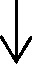 Выявление и фиксирование существующих НТО, мест их размещения, анализ документов, подтверждающих право на размещение НТО, и проектирование новых мест размещения НТОРазработка проекта Схемы, внесение изменений в Схему с учетом обеспеченности населения торговыми площадямиРассмотрение проекта Схемы комиссией.Утверждение Схемы советом депутатов, изменений в Схему после одобрения комиссиейОпубликование Схемы и размещение на официальном сайте муниципального образования и Комитета